Ålands lagtings beslut om antagande avLandskapslag om ändring av 5 § landskapslagen om tillämpning i landskapet Åland av barnskyddslagen	I enlighet med lagtingets beslut ändras 5 § 9 punkten landskapslagen (2008:97) om tillämpning i landskapet Åland av barnskyddslagen, sådan den lyder i landskapslagen 2013/119, som följer:5 §Särskilda avvikelser	Vid tillämpningen av barnskyddslagen ska även i denna paragraf angivna avvikelser iakttas i landskapet:- - - - - - - - - - - - - - - - - - - - - - - - - - - - - - - - - - - - - - - - - - - - - - - - - - - -	9) Hänvisningen i 18 § i barnskyddslagen till lagen om planering av och statsunderstöd för social- och hälsovården (FFS 733/1992) och lagen om statsandel för kommunal basservice ska i landskapet avse landskapslagen (1993:71) om planering av socialvården och landskapslagen (2017:…) om landskapsandelar till kommunerna.- - - - - - - - - - - - - - - - - - - - - - - - - - - - - - - - - - - - - - - - - - - - - - - - - - - -__________________	Denna lag träder i kraft den 1 januari 2018.	Åtgärder som verkställigheten av lagen förutsätter får vidtas innan lagen träder i kraft.__________________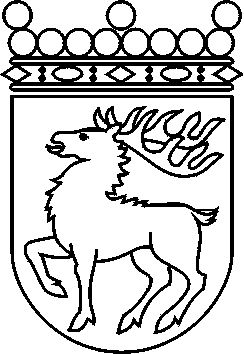 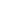 Ålands lagtingBESLUT LTB 84/2017BESLUT LTB 84/2017DatumÄrende2017-09-18LF 28/2016-2017	Mariehamn den 18 september 2017	Mariehamn den 18 september 2017Johan Ehn talmanJohan Ehn talmanVeronica Thörnroos vicetalmanViveka Eriksson  vicetalman